МЕДИЦИНСКА ШКОЛА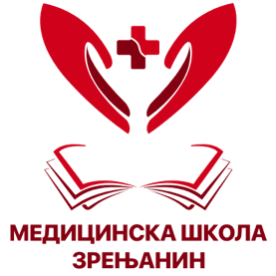 Зрењанин, Новосадска 2Ателефон/факс: 023/561-413е-mail:medicinskaskolazr@gmail.comРаспоред часова за школску 2019/2020 годинуОдељење:II 1Одељенски старешина: Љиљана БачујковНапомене:ПонедељакУторакСредаЧетвртакПетак0.0.0.0.0.1. Хигијена1. 1. 1. Патологија1. Хигијена2. Биологија2.2. Здравствена нега2. Микробиологија са епидемиологијом2. Медицинска етика3. Патологија3. Психологија3. Физичко васпитање3. Физика3. Математика4. Микробиологија са епидемиологијом4. Математика4. Фармакологија4. Здравствена психологија4. Медицинска биохемија5. Физичко васпитање5. Енглески језик5. Енглески језик5. . Српски језик и књижевност5. Здравствена нега кабинет6. Биологија6. Физика6. Српски језик и књижевност6. Медицинска биохемија6. Здравствена нега кабинет7. Фармакологија7. Здравствена нега7. Српски језик и књижевност7.7. Здравствена нега кабинет8.8.8.8.8.